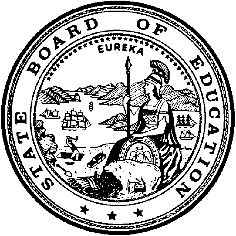 California Department of EducationExecutive OfficeSBE-003 (REV. 11/2017)sab-sasd-jan24-item01California State Board of Education
January 2024 Agenda
Item #13SubjectState Educational Agency Approval of the 2023–24 Local Educational Agency Comprehensive Support and Improvement Plans Authorized Under the Every Student Succeeds Act Section 1111(d).Type of ActionAction, Information, ConsentSummary of the Issue(s)Section 1111(d)(1)(B) of the Elementary and Secondary Education Act (ESEA) as amended by the Every Student Succeeds Act (ESSA) requires local educational agencies (LEAs), in partnership with educational partners, to develop and implement a comprehensive support and improvement (CSI) plan to improve student outcomes for each school eligible for CSI. ESSA Section 1111(d)(1)(B)(v) requires these plans to be approved by the school, the LEA, and the state educational agency (SEA). For the purposes of ESSA, the California State Board of Education (SBE) serves as the SEA.Summaries of LEA CSI plans are captured through LEA responses to the CSI prompts in the Local Control and Accountability Plan (LCAP). Coupled with approval from county offices of education (COEs) or the California Department of Education (CDE), as applicable, these summaries serve as the mechanism for SBE approval and ensure the SEA meets its federal requirement to approve CSI plans pursuant to ESSA, Section 1111(d)(1)(B)(v).Background In California, CSI plans are approved through the LCAP and school plan for student achievement (SPSA) processes. Beginning at the school level, the LEA works collaboratively with the school site council at each eligible school in developing the SPSA; the SPSA includes the CSI planning requirements, and is approved by the governing board of the LEA. At the LEA level, the LEA reports its efforts to support its CSI-eligible schools in developing, monitoring, and evaluating the implementation and effectiveness of the CSI plan within its LCAP Plan Summary. Addressing CSI planning requirements as described above ensures that the LEA remains the locus of responsibility for supporting school improvement; that there is no separate, compliance-oriented school improvement plan; and that school improvement strategies align with the overall goals and actions/services for the LEA.LEAs with schools eligible for CSI are required to complete three prompts in their LCAPs. These prompts serve as the LEAs’ CSI Plan summaries for all of their CSI schools. The prompts are:A list of schools in the LEA that are eligible for CSI.A description of how the LEA has or will support its eligible schools in developing CSI plans.A description of how the LEA will monitor and evaluate the plan to support student and school improvement.For school districts, the LCAP, including the required CSI prompts, are subsequently approved by its local COE. COEs with schools eligible for CSI follow the same school planning process as school districts and submit their LCAPs, including the CSI prompts, to the CDE for approval. Charter schools eligible for CSI complete the CSI prompts within its LCAP and submit those prompts to the COE of the county in which the charter school resides for approval. The list of LEAs with approved 2023–24 CSI prompts is included in Attachment 1.RecommendationThe CDE recommends that the SBE take action to approve the CSI plans for the 2023–24 SY for the LEAs listed in Attachment 1.Brief History of Key IssuesESSA was signed into law by President Barack Obama on December 10, 2015, and went into effect beginning with the 2017–18 SY. The ESSA reauthorizes the ESEA, the nation’s federal education law, and replaces the No Child Left Behind Act (NCLB).On July 12, 2018, Secretary of Education, Betsy DeVos, approved California’s ESSA State Plan which includes the process for identifying CSI schools, developing and approving CSI plans, and monitoring and evaluating the effectiveness of those plans.In January 2019, the SBE adopted a revised LCAP template that included the CSI prompts to meet the ESSA CSI school planning and approval requirements consistent with California’s ESSA State Plan. In January 2019, California identified its first cohort of schools eligible for CSI with the 2018 Dashboard. In January 2020, California identified its second cohort of schools eligible for CSI with the 2019 Dashboard. Due to COVID-19, on April 6, 2021, the United States Department of Education approved California’s waiver for Accountability, School Identification, and Reporting Requirements for SY 2020–21. Schools eligible for CSI in the 2019–20 SY maintained their status in 2021–22, and schools eligible for CSI in the 2022–23 SY were identified on the 2022–23 ESSA Assistance Status Data File.Summary of Previous State Board of Education Discussion and ActionAt its January 2023 meeting, the SBE took action to approve the 2022–23 LEA CSI plans for schools that were identified with the 2022 Dashboard (https://www.cde.ca.gov/be/ag/ag/yr23/documents/jan23item08.docx).  At its January 2022 meeting, the SBE took action to approve the 2021–22 LEA CSI plans for schools that were identified with the 2019 Dashboard (https://www.cde.ca.gov/be/ag/ag/yr22/documents/jan22item05.docx).At its January 2021 meeting, the SBE took action to approve the 2020–21 LEA CSI plans for schools that were identified with the 2019 Dashboard (https://www.cde.ca.gov/be/ag/ag/yr21/documents/jan21item05.docx).At its January 2020 meeting, the SBE took action to approve the 2019–20 LEA CSI plans for schools that were identified with the 2018 Dashboard (https://www.cde.ca.gov/be/ag/ag/yr20/documents/jan20item08.docx).At its January 2019 meeting, the SBE adopted the proposed Revised LCAP Plan Summary to include CSI prompts to meet the ESSA CSI school planning and approval requirements consistent with California’s ESSA State Plan (https://www.cde.ca.gov/be/ag/ag/yr19/documents/jan19item03.docx).The April 2017 Information Memorandum to the SBE (http://www.cde.ca.gov/be/pn/im/documents/memo-exec-essa-apr17item02.doc) presented three options for identifying the lowest-performing five percent of Title I schools. All three options use the color-coded performance levels for state indicators in the identification process.In July 2017, the SBE approved the “All Applicable Indicators” method and the Baseline Methodology for identifying the lowest-performing five percent of Title I schools as required by ESSA (https://www.cde.ca.gov/be/ag/ag/yr17/documents/jul17item03.doc).In July 2016, the SBE directed the CDE to continue with the development of a revised template for the LCAP and the Annual Update based on the assumptions that the revised LCAP and Annual Update Template would include a Plan Summary section for completion by all LEAs and would be effective for a period of three years inclusive, and be updated annually, as required (consistent with California Education Code [EC] sections 52060(b) and 52066(b), and EC sections 52061 and 52067) (https://www.cde.ca.gov/be/ag/ag/yr16/documents/jul16item03.doc).Fiscal Analysis (as appropriate)None.Attachment(s)Attachment 1: Local Educational Agencies with Approved Comprehensive Support and Improvement Plan Summaries (21 pages) Attachment 1: Local Educational Agencies with Approved Comprehensive Support and Improvement Plan SummariesCountyDistrictSchoolCSI Approval DateAlamedaAlameda County Office of EducationAlternatives in Action6/23/2023AlamedaAlameda County Office of EducationOpportunity Academy6/13/2023AlamedaBerkeley UnifiedN/A9/14/2023AlamedaFremont UnifiedN/A9/15/2023AlamedaHayward UnifiedN/A9/14/2023AlamedaNewark UnifiedN/A9/15/2023AlamedaNew Haven UnifiedN/A9/14/2023AlamedaOakland UnifiedN/A9/27/2023AlamedaOakland UnifiedAspire College Academy9/11/2023AlamedaOakland UnifiedAspire Triumph Technology Academy9/11/2023AlamedaSan Lorenzo UnifiedN/A9/15/2023AlamedaPleasanton UnifiedN/A9/15/2023AlpineAlpine County UnifiedN/A9/15/2023AmadorAmador County UnifiedN/A9/15/2023ButteButte County Office of EducationN/A9/15/2023ButteButte County Office of EducationCome Back Butte Charter6/26/2023ButteChico UnifiedN/A9/12/2023ButteChico UnifiedPivot Charter School North Valley II6/15/2023ButteOroville City ElementaryN/A9/21/2023ButteOroville Union HighN/A9/12/2023ButteParadise UnifiedN/A9/12/2023ButtePioneer Union ElementaryN/A9/12/2023ButteGridley UnifiedN/A9/12/2023CalaverasCalaveras County Office of EducationN/A9/15/2023CalaverasBret Harte Union HighN/A6/20/2023CalaverasCalaveras UnifiedN/A6/27/2023ColusaColusa UnifiedN/A9/1/2023Contra CostaContra Costa County Office of EducationN/A9/15/2023Contra CostaContra Costa County Office of EducationGolden Gate Community9/15/2023Contra CostaAntioch UnifiedN/A8/22/2023Contra CostaByron Union ElementaryN/A8/16/2023Contra CostaJohn Swett UnifiedN/A8/11/2023Contra CostaLiberty Union HighN/A8/10/2023Contra CostaMt. Diablo UnifiedN/A8/3/2023Contra CostaPittsburg UnifiedN/A8/24/2023Contra CostaWest Contra Costa UnifiedN/A8/21/2023Del NorteDel Norte County Office of EducationN/A9/15/2023Del NorteDel Norte County UnifiedN/A9/15/2023El DoradoEl Dorado County Office of EducationRite of Passage6/20/2023FresnoFresno County Office of EducationN/A9/15/2023FresnoFresno County Office of EducationCrescent View West Public Charter8/1/2023FresnoFresno County Office of EducationClovis Global Academy8/1/2023FresnoBig Creek ElementaryN/A8/28/2023FresnoClovis UnifiedN/A7/27/2023FresnoCoalinga-Huron UnifiedN/A8/18/2023FresnoFowler UnifiedN/A7/11/2023FresnoFresno UnifiedGolden Charter Academy9/11/2023FresnoFresno UnifiedAspen Ridge Public9/11/2023FresnoFresno UnifiedSchool of Unlimited Learning10/4/2023FresnoFresno UnifiedCarter G. Woodson Public Charter9/11/2023FresnoKingsburg Joint Union HighN/A7/6/2023FresnoKings Canyon Joint UnifiedN/A7/5/2023FresnoLaton Joint UnifiedN/A8/10/2023FresnoRaisin City ElementaryAmbassador Phillip V. Sanchez II Public Charter8/1/2023FresnoSanger UnifiedN/A8/14/2023FresnoSelma UnifiedN/A8/10/2023FresnoWest Park ElementaryWest Park Charter Academy8/1/2023FresnoWestside ElementaryCrescent View South II8/1/2023FresnoCentral UnifiedN/A8/22/2023FresnoMendota UnifiedN/A7/26/2023FresnoGolden Plains UnifiedN/A8/6/2023FresnoCaruthers UnifiedN/A8/17/2023FresnoWashington UnifiedN/A8/18/2023GlennGlenn County Office of EducationSuccess One!6/22/2023GlennGlenn County Office of EducationWilliam Finch6/22/2023GlennPrinceton Joint UnifiedN/A6/27/2023GlennStony Creek Joint UnifiedN/A6/28/2023HumboldtHumboldt County Office of EducationN/A9/15/2023HumboldtNorthern Humboldt Union HighN/A9/15/2023HumboldtBridgeville ElementaryN/A9/15/2023HumboldtFortuna Union HighN/A9/15/2023HumboldtKlamath-Trinity Joint UnifiedN/A9/15/2023HumboldtPacific Union ElementaryTrillium Charter9/15/2023HumboldtPeninsula UnionN/A9/15/2023HumboldtSouthern Humboldt Joint UnifiedN/A9/15/2023HumboldtEureka City SchoolsN/A9/15/2023ImperialImperial County Office of EducationN/A9/15/2023ImperialImperial County Office of EducationImperial Pathways Charter9/15/2023ImperialBrawley Union HighN/A9/15/2023ImperialCalexico UnifiedN/A9/15/2023ImperialCalipatria UnifiedN/A9/15/2023ImperialCentral Union HighN/A9/15/2023ImperialEl Centro ElementaryN/A9/15/2023ImperialHoltville UnifiedN/A9/15/2023ImperialImperial UnifiedN/A9/15/2023InyoInyo County Office of EducationYouthBuild Charter School of California6/23/2023InyoInyo County Office of EducationThe Education Corps6/7/2023InyoInyo County Office of EducationCollege Bridge Academy6/7/2023InyoRound Valley Joint ElementaryN/A9/15/2023KernKern County Office of EducationN/A9/15/2023KernKern County Office of EducationRidgecrest Elementary Academy for Language, Music, and Science8/10/2023KernBakersfield CityN/A8/9/2023KernBeardsley ElementaryN/A8/9/2023KernCaliente Union ElementaryN/A8/9/2023KernGreenfield UnionN/A8/9/2023KernKern HighN/A8/9/2023KernKern HighKern Workforce 2000 Academy8/9/2023KernMaricopa UnifiedN/A8/9/2023KernMaricopa UnifiedInsight School of California8/9/2023KernMojave UnifiedN/A8/9/2023KernSouthern Kern UnifiedN/A8/9/2023KernWasco Union HighN/A8/9/2023KernSierra Sands UnifiedN/A8/22/2023KernMcFarland UnifiedN/A8/9/2023KingsKings County Office of EducationN/A9/15/2023KingsCorcoran Joint UnifiedN/A9/14/2023KingsHanford ElementaryN/A9/14/2023KingsHanford Joint Union HighN/A9/14/2023KingsKit Carson Union ElementaryKings Valley Academy II9/14/2023KingsLemoore Union HighN/A9/14/2023KingsReef-Sunset UnifiedN/A9/14/2023LakeLake County Office of EducationN/A9/15/2023LakeKonocti UnifiedN/A6/28/2023LakeMiddletown UnifiedCalifornia Connections Academy North Bay6/21/2023LassenFort Sage UnifiedN/A9/15/2023Los AngelesLos Angeles County Office of EducationN/A9/15/2023Los AngelesLos Angeles County Office of EducationRussell Westbrook Why Not? Middle10/20/2023Los AngelesLos Angeles County Office of EducationAlma Fuerte Public10/18/2023Los AngelesLos Angeles County Office of EducationDa Vinci RISE High10/11/2023Los AngelesAntelope Valley Union HighN/A8/31/2023Los AngelesAntelope Valley Union HighDesert Sands Charter9/18/2023Los AngelesBaldwin Park UnifiedN/A8/28/2023Los AngelesBaldwin Park UnifiedOpportunities for Learning - Baldwin Park9/11/2023Los AngelesCentinela Valley Union HighN/A8/23/2023Los AngelesCentinela Valley Union HighFamily First Charter9/11/2023Los AngelesCentinela Valley Union HighNew Opportunities Charter9/11/2023Los AngelesCharter Oak UnifiedN/A8/31/2023Los AngelesDuarte UnifiedOpportunities for Learning - DuarteDASS  Opted-OutLos AngelesDuarte UnifiedOptions For Youth - Duarte, Inc9/11/2023Los AngelesEl Monte Union HighN/A8/21/2023Los AngelesGlendale UnifiedN/A8/29/2023Los AngelesInglewood UnifiedN/A8/29/2023Los AngelesKeppel Union ElementaryN/A9/5/2023Los AngelesLancaster ElementaryN/A9/6/2023Los AngelesLancaster ElementaryiLEAD Lancaster Charter9/26/2023Los AngelesLong Beach UnifiedN/A8/31/2023Los AngelesLos Angeles UnifiedN/A9/15/2023Los AngelesLos Angeles UnifiedNew Village Girls Academy10/11/2023Los AngelesLos Angeles UnifiedAlain Leroy Locke College Preparatory Academy10/18/2023Los AngelesLos Angeles UnifiedKIPP Ignite Academy9/13/2023Los AngelesLos Angeles UnifiedCollegiate Charter High School of Los Angeles10/2/2023Los AngelesLos Angeles UnifiedCalifornia Creative Learning Academy MS10/10/2023Los AngelesLos Angeles UnifiedMatrix for Success Academy9/29/2023Los AngelesLynwood UnifiedN/A8/24/2023Los AngelesMontebello UnifiedN/A8/18/2023Los AngelesNorwalk-La Mirada UnifiedN/A9/5/2023Los AngelesPalmdale ElementaryN/A9/8/2023Los AngelesPalmdale ElementaryAntelope Valley Learning Academy9/18/2023Los AngelesPasadena UnifiedN/A8/30/2023Los AngelesPasadena UnifiedLearning Works9/11/2023Los AngelesPomona UnifiedN/A8/25/2023Los AngelesPomona UnifiedSchool of Extended Educational Options9/11/2023Los AngelesSouth Pasadena UnifiedN/A8/24/2023Los AngelesWhittier Union HighN/A8/31/2023Los AngelesWilliam S. Hart Union HighMission View Public9/19/2023Los AngelesWilliam S. Hart Union HighOpportunities for Learning - William S. Hart9/11/2023Los AngelesCompton UnifiedIngenium Clarion Charter Middle9/11/2023Los AngelesHacienda la Puente UnifiedN/A9/5/2023Los AngelesRowland UnifiedN/A8/29/2023Los AngelesSan Gabriel UnifiedOptions for Youth San Gabriel9/11/2023Los AngelesActon-Agua Dulce UnifiedAssurance Learning Academy9/19/2023Los AngelesActon-Agua Dulce UnifiedSIATech Academy South9/28/2023Los AngelesActon-Agua Dulce UnifiedCompass Charter Schools of Los Angeles9/28/2023Los AngelesActon-Agua Dulce UnifiedOptions for Youth-Acton9/11/2023Los AngelesActon-Agua Dulce UnifiedMission Academy9/11/2023MaderaMadera County Superintendent of SchoolsMadera County Independent Academy6/20/2023MaderaMadera County Superintendent of SchoolsPioneer Technical Center6/20/2023MaderaChowchilla ElementaryN/A9/15/2023MaderaMadera UnifiedN/A9/15/2023MaderaGolden Valley UnifiedN/A9/15/2023MaderaChawanakee UnifiedN/A9/15/2023MaderaYosemite UnifiedN/A9/15/2023MarinLagunitas ElementaryN/A9/15/2023MarinSan Rafael City HighN/A9/15/2023MarinShoreline UnifiedN/A9/15/2023MariposaMariposa County Office of EducationN/A9/15/2023MariposaMariposa County UnifiedN/A9/15/2023MendocinoMendocino County Office of EducationN/A9/15/2023MendocinoFort Bragg UnifiedN/A9/15/2023MendocinoMendocino UnifiedN/AMendocinoPoint Arena Joint Union HighN/A9/15/2023MendocinoRound Valley UnifiedN/A9/15/2023MendocinoUkiah UnifiedN/A9/15/2023MendocinoUkiah UnifiedShanél Valley Academy9/15/2023MendocinoUkiah UnifiedSequoia Career Academy9/15/2023MendocinoLaytonville UnifiedN/A9/15/2023MercedMerced County Office of EducationN/A9/15/2023MercedMerced County Office of EducationCome Back Charter6/20/2023MercedLos Banos UnifiedN/A9/15/2023MercedMerced Union HighN/A9/15/2023MonoMono County Office of EducationUrban Corps of San Diego County Charter8/15/2023MonoEastern Sierra UnifiedN/A8/25/2023MontereyMonterey County Office of EducationN/A9/15/2023MontereyCarmel UnifiedN/A9/15/2023MontereySalinas Union HighN/A9/15/2023NapaNapa County Office of EducationN/A9/15/2023NevadaNevada County Office of EducationJohn Muir Charter7/14/2023NevadaNevada Joint Union HighN/A9/26/2023OrangeOrange County Department of EducationN/A9/15/2023OrangeOrange County Department of EducationCollege and Career Preparatory Academy9/15/2023OrangeOrange County Department of EducationEPIC Charter (Excellence Performance Innovation Citizenship)9/10/2023OrangeOrange County Department of EducationOrange County Workforce Innovation High910/2023OrangeOrange County Department of EducationTomorrow's Leadership Collaborative (TLC) Charter9/10/2023OrangeAnaheim Union HighN/A8/21/2023OrangeBrea-Olinda UnifiedN/A8/21/2023OrangeCapistrano UnifiedN/A8/21/2023OrangeCapistrano UnifiedOpportunities for Learning - CapistranoDASS  Opted-OutOrangeFullerton Joint Union HighN/A8/21/2023OrangeNewport-Mesa UnifiedN/A8/21/2023OrangeOrange UnifiedN/A8/21/2023OrangeSanta Ana UnifiedN/A8/21/2023OrangeSaddleback Valley UnifiedN/A8/21/2023OrangeTustin UnifiedN/A8/21/2023PlacerPlacer County Office of EducationPlacer County Pathways Charter6/21/2023PlacerPlacer Union HighN/A7/6/2023PlacerRoseville Joint Union HighN/A8/11/2023PlacerWestern Placer UnifiedN/A8/9/2023RiversideRiverside County Office of EducationN/A9/15/2023RiversideRiverside County Office of EducationLeadership Military Academy8/23/2023RiversideRiverside County Office of EducationCome Back Kids9/15/2023RiversideRiverside County Office of EducationGateway College and Career Academy8/23/2023RiversideRiverside County Office of EducationExcelsior Charter School Corona-Norco8/23/2023RiversideAlvord UnifiedN/A8/23/2023RiversideBanning UnifiedN/A8/23/2023RiversideDesert Center UnifiedN/A8/23/2023RiversideHemet UnifiedN/A8/23/2023RiversideMoreno Valley UnifiedN/A8/23/2023RiversidePalm Springs UnifiedN/A8/23/2023RiversidePalo Verde UnifiedN/A8/23/2023RiversidePalo Verde UnifiedScale Leadership Academy - East8/23/2023RiversidePerris Union HighN/A8/23/2023RiversideRiverside UnifiedN/A8/23/2023RiversideCoachella Valley UnifiedN/A8/23/2023RiversideLake Elsinore UnifiedN/A8/23/2023SacramentoSacramento County Office of EducationN/A9/15/2023SacramentoElk Grove UnifiedN/A9/15/2023SacramentoElk Grove UnifiedSAVA - Sacramento Academic and Vocational Academy - EGUSD9/15/2023SacramentoFolsom-Cordova UnifiedN/A9/15/2023SacramentoGalt Joint Union HighN/A9/15/2023SacramentoRobla ElementaryMarconi Learning Academy8/23/2023SacramentoSacramento City UnifiedN/A10/24/2023SacramentoSacramento City UnifiedAspire Capitol Heights Academy8/23/2023SacramentoSacramento City UnifiedSAVA - Sacramento Academic and Vocational Academy - SCUSD9/15/2023SacramentoSan Juan UnifiedN/A9/15/2023SacramentoSan Juan UnifiedOptions for Youth-San Juan8/24/2023SacramentoCenter Joint UnifiedN/A9/15/2023SacramentoNatomas UnifiedN/A9/15/2023SacramentoTwin Rivers UnifiedN/A9/15/2023SacramentoTwin Rivers UnifiedCommunity Collaborative Charter8/29/2023SacramentoTwin Rivers UnifiedSAVA - Sacramento Academic and Vocational Academy9/15/2023SacramentoTwin Rivers UnifiedHighlands Community Charter9/15/2023SacramentoTwin Rivers UnifiedCalifornia Innovative Career Academy9/15/2023San BenitoSan Benito County Office of EducationN/A9/15/2023San BenitoHollisterN/A9/14/2023San BenitoSan Benito HighN/A9/14/2023San BernardinoSan Bernardino County Office of EducationN/A9/15/2023San BernardinoAdelanto ElementaryN/A8/15/2023San BernardinoAdelanto ElementaryTaylion High Desert Academy/Adelanto8/31/2023San BernardinoBarstow UnifiedN/A8/24/2023San BernardinoBear Valley UnifiedN/A7/21/2023San BernardinoChaffey Joint Union HighN/A7/20/2023San BernardinoChino Valley UnifiedN/A8/4/2023San BernardinoColton Joint UnifiedN/A7/28/2023San BernardinoFontana UnifiedN/A8/14/2023San BernardinoHelendale ElementaryIndependence Charter Academy8/11/2023San BernardinoHelendale ElementaryVista Norte Public Charter7/14/2023San BernardinoMorongo UnifiedN/A7/21/2023San BernardinoNeedles UnifiedN/A8/15/2023San BernardinoOro GrandeN/A8/1/2023San BernardinoRedlands UnifiedN/A7/28/2023San BernardinoRialto UnifiedN/A8/15/2023San BernardinoRim of the World UnifiedN/A7/21/2023San BernardinoSan Bernardino City UnifiedN/A7/28/2023San BernardinoSan Bernardino City UnifiedASA Charter7/25/2023San BernardinoSan Bernardino City UnifiedNew Vision Middle8/7/2023San BernardinoSan Bernardino City UnifiedOptions for Youth-San Bernardino7/17/2023San BernardinoSan Bernardino City UnifiedWoodward Leadership Academy7/14/2023San BernardinoSan Bernardino City UnifiedProvisional Accelerated Learning Academy7/17/2023San BernardinoTrona Joint UnifiedN/A8/7/2023San BernardinoVictor ElementaryN/A8/15/2023San BernardinoVictor Valley Union HighN/A8/1/2023San BernardinoVictor Valley Union HighOptions for Youth-Victor Valley Charter7/24/2023San BernardinoYucaipa-Calimesa Joint UnifiedN/A7/21/2023San BernardinoBaker Valley UnifiedN/A7/21/2023San BernardinoSilver Valley UnifiedN/A7/14/2023San BernardinoSnowline Joint UnifiedN/A7/28/2023San BernardinoHesperia UnifiedMirus Secondary7/20/2023San BernardinoHesperia UnifiedN/A7/18/2023San BernardinoLucerne Valley UnifiedAlta Vista Innovation High7/20/2023San BernardinoLucerne Valley UnifiedElite Academic Academy - Lucerne7/20/2023San BernardinoLucerne Valley UnifiedN/A7/28/2023San BernardinoUpland UnifiedN/A8/15/2023San BernardinoApple Valley UnifiedN/A8/22/2023San DiegoSan Diego County Office of EducationN/A9/15/2023San DiegoSan Diego County Office of EducationAudeo Charter II9/15/2023San DiegoBorrego Springs UnifiedSan Diego Workforce Innovation High8/29/2023San DiegoBorrego Springs UnifiedN/A8/29/2023San DiegoCajon Valley UnionN/A8/18/2023San DiegoDehesa ElementaryDiego Hills Central Public Charter8/29/2023San DiegoEscondido Union HighAudeo Charter School III9/1/2023San DiegoEscondido Union HighN/A9/1/2023San DiegoGrossmont Union HighN/A8/18/2023San DiegoJulian Union ElementaryDiego Valley East Public Charter9/14/2023San DiegoJulian Union HighN/A8/18/2023San DiegoLa Mesa-Spring ValleyN/A8/18/2023San DiegoMountain Empire UnifiedCompass Charter Schools of San Diego9/8/2023San DiegoMountain Empire UnifiedMotivated Youth Academy9/8/2023San DiegoPoway UnifiedN/A9/8/2023San DiegoSan Diego UnifiedN/A9/1/2023San DiegoSan Diego UnifiedIngenuity Charter9/1/2023San DiegoSan Diego UnifiedCharter School of San Diego9/1/2023San DiegoSan Diego UnifiedAudeo Charter9/1/2023San DiegoSan Diego UnifiedHolly Drive Leadership Academy9/1/2023San DiegoSan Dieguito Union HighN/A8/18/2023San DiegoSouth Bay UnionN/A8/29/2023San DiegoSweetwater Union HighMAAC Community Charter9/1/2023San DiegoSweetwater Union HighN/A9/1/2023San DiegoVista UnifiedSIATech9/1/2023San DiegoVista UnifiedN/A9/1/2023San DiegoCarlsbad UnifiedN/A8/18/2023San DiegoOceanside UnifiedPacific View Charter8/18/2023San DiegoOceanside UnifiedN/A8/18/2023San DiegoWarner UnifiedSan Diego Mission Academy9/1/2023San DiegoWarner UnifiedN/A9/1/2023San DiegoSBE - Grossmont SecondaryGrossmont Secondary8/18/2023San DiegoSBE - Sweetwater SecondarySweetwater Secondary9/1/2023San FranciscoSan Francisco County Office of EducationN/A9/15/2023San FranciscoSan Francisco UnifiedN/A9/15/2023San FranciscoSan Francisco UnifiedFive Keys Charter (SF Sheriff's)9/15/2023San FranciscoSan Francisco UnifiedFive Keys Independence HS (SF Sheriff's)9/15/2023San JoaquinSan Joaquin County Office of EducationN/A9/15/2023San JoaquinSan Joaquin County Office of Educationone.Charter9/15/2023San JoaquinLincoln UnifiedN/A9/15/2023San JoaquinLodi UnifiedN/A9/15/2023San JoaquinManteca UnifiedN/A9/15/2023San JoaquinNew Jerusalem ElementaryAstronaut Jose' M. Hernandez Academy10/23/2023San JoaquinNew Jerusalem ElementaryDelta Keys Charter6/28/2023San JoaquinRipon UnifiedN/A9/15/2023San JoaquinStockton UnifiedN/A9/15/2023San JoaquinStockton UnifiedAspire APEX Academy5/3/2023San JoaquinStockton UnifiedVoices College Bound Language Academy at Stockton6/28/2023San JoaquinTracy Joint UnifiedN/A9/15/2023San JoaquinBanta UnifiedBanta Charter6/26/2023San Luis ObispoAtascadero UnifiedN/A9/1/2023San Luis ObispoPleasant Valley Joint Union ElementaryN/A9/1/2023San Luis ObispoShandon Joint UnifiedN/A9/1/2023San MateoSan Mateo County Office of EducationN/A9/15/2023San MateoRavenswood City ElementaryKIPP Valiant Community Prep10/24/2023San MateoRedwood City ElementaryConnect Community Charter10/24/2023San MateoSan Mateo Union HighN/A8/30/2023San MateoSequoia Union HighKIPP Esperanza High10/24/2023San MateoSequoia Union HighN/A8/30/2023San MateoSouth San Francisco UnifiedN/A9/13/2023Santa BarbaraSanta Maria-BonitaN/A9/7/2023Santa BarbaraLompoc UnifiedN/A9/7/2023Santa BarbaraOrcutt Union ElementaryOrcutt Academy Charter9/7/2023Santa BarbaraSanta Barbara UnifiedN/A9/7/2023Santa ClaraSanta Clara County Office of EducationN/A9/15/2023Santa ClaraSanta Clara County Office of EducationACE Empower Academy7/18/2023Santa ClaraSanta Clara County Office of EducationOpportunity Youth Academy7/18/2023Santa ClaraCampbell Union HighN/A7/24/2023Santa ClaraEast Side Union HighEscuela Popular/Center for Training and Careers, Family Learning7/24/2023Santa ClaraEast Side Union HighSan Jose Conservation Corps Charter7/18/2023Santa ClaraEast Side Union HighEscuela Popular Accelerated Family Learning7/21/2023Santa ClaraEast Side Union HighN/A7/18/2023Santa ClaraGilroy UnifiedN/A7/24/2023Santa ClaraMorgan Hill UnifiedN/A7/24/2023Santa ClaraMountain View-Los Altos Union HighN/A7/24/2023Santa ClaraSan Jose UnifiedDowntown College Preparatory Middle7/24/2023Santa ClaraSan Jose UnifiedN/A7/24/2023Santa ClaraSanta Clara UnifiedN/A7/18/2023Santa ClaraMilpitas UnifiedN/A7/24/2023Santa CruzSanta Cruz County Office of EducationSanta Cruz County Career Advancement Charter9/15/2023Santa CruzPajaro Valley UnifiedN/A9/15/2023ShastaShasta County Office of EducationN/A9/15/2023ShastaAnderson Union HighN/A10/8/2023ShastaBlack Butte Union ElementaryN/A8/14/2023ShastaCascade Union ElementaryN/A8/14/2023ShastaCastle Rock Union ElementaryN/A10/8/2023ShastaEnterprise ElementaryPACE Academy8/14/2023ShastaFall River Joint UnifiedN/A8/15/2023ShastaShasta Union HighN/A8/31/2023ShastaWhitmore Union ElementaryN/A9/25/2023ShastaGateway UnifiedN/A9/25/2023SiskiyouSiskiyou County Office of EducationN/A9/15/2023SiskiyouDunsmuir ElementaryN/A9/14/2023SiskiyouHappy Camp Union ElementaryN/A9/14/2023SiskiyouHornbrook ElementaryN/A9/14/2023SiskiyouButte Valley UnifiedN/A9/14/2023SolanoSolano County Office of EducationElite Public9/29/2023SolanoBenicia UnifiedN/A8/17/2023SolanoDixon UnifiedN/A8/17/2023SolanoFairfield-Suisun UnifiedN/A8/17/2023SolanoVallejo City UnifiedN/A8/17/2023SonomaPetaluma City SchoolsN/A8/30/2023SonomaSanta Rosa City SchoolsCesar Chavez Language Academy7/8/2023SonomaSanta Rosa City SchoolsN/A9/6/2023SonomaForestville Union ElementaryN/A8/7/2023SonomaHarmony Union ElementaryN/A8/3/2023SonomaHoricon ElementaryN/A7/26/2023SonomaLiberty ElementaryCalifornia Virtual Academy @ Sonoma7/8/2023SonomaOak Grove Union ElementaryPivot Charter School - North Bay6/20/2023SonomaSonoma Valley UnifiedN/A9/6/2023StanislausStanislaus County Office of EducationN/A9/15/2023StanislausStanislaus County Office of EducationStanislaus Alternative Charter6/13/2023StanislausCeres UnifiedN/A10/5/2023StanislausModesto City ElementaryN/A7/25/2023StanislausModesto City HighN/A7/25/2023StanislausPatterson Joint UnifiedN/A9/20/2023StanislausNewman-Crows Landing UnifiedN/A8/21/2023StanislausRiverbank UnifiedN/A8/7/2023SutterSutter County Office of EducationN/A9/15/2023TehamaCorning Union ElementaryN/A9/14/2023TehamaCorning Union HighN/A9/14/2023TehamaRed Bluff Union ElementaryN/A9/14/2023TrinityTrinity County Office of EducationCalifornia Heritage Youthbuild Academy II9/25/2023TrinityLewiston ElementaryN/A9/25/2023TrinitySouthern Trinity Joint UnifiedN/A9/25/2023TulareTulare County Office of EducationN/A9/15/2023TulareAllensworth ElementaryN/A9/14/2023TulareAlpaugh UnifiedN/A9/15/2023TulareAlta Vista ElementaryN/A9/14/2023TulareCutler-Orosi Joint UnifiedN/A8/25/2023TulareDucor Union ElementaryN/A9/15/2023TulareLindsay UnifiedN/A8/7/2023TulareRichgrove ElementaryN/A9/14/2023TulareStone Corral ElementaryCrescent Valley Public Charter II9/29/2023TulareTulare Joint Union HighN/A9/11/2023TulareVisalia UnifiedN/A8/31/2023TularePorterville UnifiedN/A8/4/2023TulareDinuba UnifiedN/A9/19/2023TulareExeter UnifiedN/A9/14/2023TuolumneTuolumne County Superintendent of SchoolsN/A9/15/2023TuolumneSonora Union HighN/A8/15/2023TuolumneBig Oak Flat-Groveland UnifiedN/A8/4/2023VenturaVentura County Office of EducationN/A9/15/2023VenturaVentura County Office of EducationVista Real Charter High9/15/2023VenturaFillmore UnifiedN/A9/15/2023VenturaHueneme ElementaryN/A9/15/2023VenturaOxnardN/A9/15/2023VenturaOxnard Union HighN/A9/15/2023VenturaPleasant ValleyPeak Prep Pleasant Valley9/15/2023VenturaSimi Valley UnifiedN/A9/15/2023VenturaVentura UnifiedN/A9/15/2023VenturaOak Park UnifiedN/A9/15/2023YoloYolo County Office of EducationN/A9/15/2023YoloDavis Joint UnifiedN/A9/12/2023YoloWashington UnifiedN/A8/23/2023YoloWoodland Joint UnifiedN/A9/12/2023YubaYuba County Office of EducationYuba Environmental Science Charter Academy6/29/2023YubaYuba County Office of EducationYuba County Career Preparatory Charter5/30/2023YubaCamptonville ElementaryN/A8/11/2023YubaMarysville Joint UnifiedN/A8/11/2023AlamedaAlameda County Office of EducationN/A9/15/2023